ПАСТАНОВА МІНІСТЭРСТВА КУЛЬТУРЫ РЭСПУБЛІКІ БЕЛАРУСЬ22 лютага 2021 г. № 8Аб зацвярджэнні праекта зон аховы нерухомай матэрыяльнай гісторыка-культурнай каштоўнасці «Воданапорная вежа» па вул. Лазо ў г. МагілёвеНа падставе пункта 3 артыкула 105 Кодэкса Рэспублікі Беларусь аб культуры і абзаца пятага падпункта 5.27 пункта 5 Палажэння аб Міністэрстве культуры, зацверджанага пастановай Савета Міністраў Рэспублікі Беларусь ад 17 студзеня 2017 г. № 40, Міністэрства культуры Рэспублікі Беларусь ПАСТАНАЎЛЯЕ:1. Зацвердзіць праект зон аховы нерухомай матэрыяльнай гісторыка-культурнай каштоўнасці «Воданапорная вежа» па вул. Лазо ў г. Магілёве (дадаецца).2. Дадзеная пастанова ўступае ў сілу пасля яе афіцыйнага апублікавання.Праект зон аховы нерухомай матэрыяльнай гісторыка-культурнай каштоўнасці «Воданапорная вежа» па вул. Лазо ў г. МагілёвеГЛАВА 1
АГУЛЬНЫЯ ПАЛАЖЭННІ1. Праект зон аховы нерухомай матэрыяльнай гісторыка-культурнай каштоўнасці «Воданапорная вежа» па вул. Лазо ў г. Магілёве (далей – праект зон аховы) распрацаваны на падставе пункта 3 артыкула 105 Кодэкса Рэспублікі Беларусь аб культуры.2. «Воданапорная вежа» па вул. Лазо ў г. Магілёве з’яўляецца нерухомай матэрыяльнай гісторыка-культурнай каштоўнасцю катэгорыі «3» (далей – гісторыка-культурная каштоўнасць), якая ўнесена ў Дзяржаўны спіс гісторыка-культурных каштоўнасцей Рэспублікі Беларусь пад шыфрам 513Г000022 у адпаведнасці з пастановай Савета Міністраў Рэспублікі Беларусь ад 14 мая 2007 г. № 578 «Аб статусе гісторыка-культурных каштоўнасцей».3. Праект зон аховы распрацаваны індывідуальным прадпрымальнікам Калбовічам Яўгенам Канстанцінавічам па заказе рэспубліканскага вытворчага ўнітарнага прадпрыемства «ДАРВАДАКАНАЛ».4. Праект зон аховы распрацаваны з мэтай забеспячэння захавання гісторыка-культурнай каштоўнасці і яе навакольнага асяроддзя, вызначае зоны аховы гісторыка-культурнай каштоўнасці і іх межы, рэжымы ўтрымання і выкарыстання зон аховы гісторыка-культурнай каштоўнасці.5. Праект зон аховы распрацаваны на падставе архіўна-бібліяграфічных і натурных даследаванняў, аналізу існуючай горадабудаўнічай сітуацыі і ландшафту.6. Праектам зон аховы ўстаноўлены наступныя зоны аховы гісторыка-культурнай каштоўнасці: ахоўная зона, зона рэгулявання забудовы.Межы зон аховы дадзены ў геаграфічнай сістэме каардынат.Схема зон аховы нерухомай матэрыяльнай гісторыка-культурнай каштоўнасці дадаецца.ГЛАВА 2
АХОЎНАЯ ЗОНА7. Ахоўная зона гісторыка-культурнай каштоўнасці (далей – ахоўная зона) устаноўлена зыходзячы з умоў захавання гісторыка-культурнай каштоўнасці і стварэння спрыяльных умоў для яе ўспрымання.Плошча ахоўнай зоны складае 0,06 га.8. Мяжой ахоўнай зоны з’яўляюцца:на поўначы – лінія, якая ідзе ад кропкі 1 з каардынатамі 53.928200, 30.330738 на ўсход уздоўж агароджы тэрыторыі вежы да павароту на поўдзень да кропкі 2 з каардынатамі 53.928207, 30.330954;на ўсходзе – лінія, якая ідзе на поўдзень ад кропкі 2 уздоўж агароджы тэрыторыі вежы праз кропку 3 з каардынатамі 53.928051, 30.331087 да павароту на захад да кропкі 4 з каардынатамі 53.927917, 30.331081;на поўдні – лінія, якая ідзе на захад ад кропкі 4 уздоўж агароджы тэрыторыі вежы да павароту на поўнач да кропкі 5 з каардынатамі 53.927895, 30.330782;на захадзе – лінія, якая ідзе на поўнач ад кропкі 5 уздоўж агароджы тэрыторыі вежы праз кропку 6 з каардынатамі 53.928074, 30.330704 да кропкі 1.9. На тэрыторыі ахоўнай зоны забараняецца:новае будаўніцтва, акрамя рамонтна-рэстаўрацыйных работ на гісторыка-культурнай каштоўнасці, будаўніцтва і рэканструкцыі неабходных падземных інжынерных камунікацый;знішчэнне, прычыненне шкоды, пагаршэнне тэхнічнага стану гісторыка-культурнай каштоўнасці, а таксама навукова неабгрунтаванае змяненне (у тым ліку змяненне параметраў, страта канструктыўных і архітэктурных асаблівасцей і элементаў) і пагаршэнне ўмоў яе ўспрымання;размяшчэнне малых архітэктурных формаў, усталяванне сродкаў вонкавай рэкламы, не звязаных з функцыянаваннем гісторыка-культурнай каштоўнасці, а таксама якія пагаршаюць умовы ўспрымання гісторыка-культурнай каштоўнасці;уладкаванне знешняга асвятлення, якое пагаршае ўмовы ўспрымання гісторыка-культурнай каштоўнасці;правядзенне работ па добраўпарадкаванні і азеляненні тэрыторыі, якія пагаршаюць успрыманне аб’ёмна-прасторавых асаблівасцяў гісторыка-культурнай каштоўнасці, а таксама правядзенне работ без уліку традыцыйных прыёмаў і матэрыялаў.ГЛАВА 3
ЗОНА РЭГУЛЯВАННЯ ЗАБУДОВЫ10. Зона рэгулявання забудовы гісторыка-культурнай каштоўнасці (далей – зона рэгулявання забудовы) устаноўлена для рэгламентавання маштабу новага будаўніцтва і рэканструкцыі існуючай забудовы на тэрыторыі, прылеглай да ахоўнай зоны, зыходзячы з неабходнасці замацавання значнасці гісторыка-культурнай каштоўнасці ў антрапагенным і (або) прыродным асяроддзі.11. Межы зоны рэгулявання забудовы ўстаноўлены з улікам сучаснай горадабудаўнічай сітуацыі.Плошча зоны рэгулявання забудовы складае 0,53 га.12. Мяжой зоны рэгулявання забудовы з’яўляюцца:на поўдні – лінія, якая ідзе на паўднёвы-захад ад кропкі 7 з каардынатамі 53.927841, 30.331543 па паўднёвым фасадзе капітальнага будынка па вул. Вакзальнай да перасячэння з бартавым каменем вул. Вакзальнай да кропкі 8 з каардынатамі 53.927631, 30.330612;на захадзе – лінія, якая ідзе на паўночны-захад ад кропкі 8 уздоўж вул. Вакзальнай да перасячэння з вул. Лазо; далей да кропкі 9 з каардынатамі 53.928158, 30.329950;на поўначы – лінія, якая ідзе на ўсход ад кропкі 9 уздоўж паўднёвага боку вул. Лазо праз кропку 10 з каардынатамі 53.928307, 30.330854 да кропкі 11 з каардынатамі 53.928150, 30.331917;на ўсходзе – лінія, якая ідзе на паўднёвы захад ад кропкі 11 уздоўж паўднёвага боку агароджы жылога дома па вул. Лазо, 1 да паўночна-ўсходняга фасада капітальнага нежылога будынка да кропкі 12 з каардынатамі 53.927952, 30.331490 і далей уздоўж гэтага фасада да кропкі 7.13. На тэрыторыі зоны рэгулявання забудовы забараняецца:узвядзенне будынкаў і збудаванняў, рэканструкцыя існуючай забудовы вышэй за адзін паверх (вышэй за 6 м ад глебы да вільчака даху), а таксама выкарыстанне нехарактэрных будаўнічых матэрыялаў і каляровых рашэнняў фасадаў, архітэктурных прыёмаў;рэканструкцыя аб’ектаў дысгарманічнай забудовы, акрамя работ па яе вынасе з тэрыторыі;размяшчэнне аб’ектаў прамысловай вытворчасці, складскіх аб’ектаў і іншых аб’ектаў, якія павялічваюць грузавыя патокі, забруджваюць паветраны і водны басейны, з’яўляюцца выбухова- і пажаранебяспечнымі.Схема зон аховы нерухомай матэрыяльнай гісторыка-культурнай каштоўнасці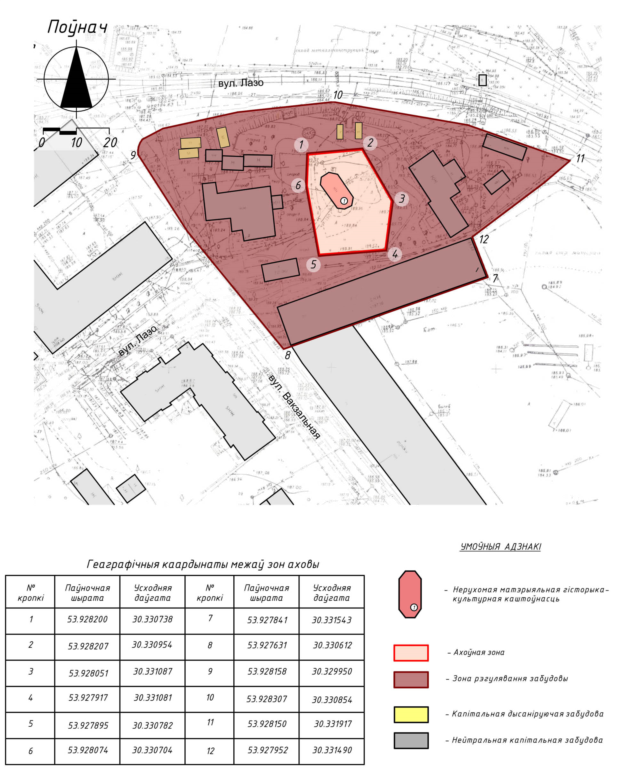 МіністрА.М.МаркевічЗАЦВЕРДЖАНАПастанова 
Міністэрства культуры
Рэспублікі Беларусь22.02.2021 № 8Дадатакда праекта зон аховы нерухомай
матэрыяльнай гісторыка-культурнай
каштоўнасці «Воданапорная вежа»
па вул. Лазо ў г. Магілёве